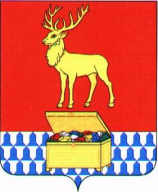 АДМИНИСТРАЦИЯ КАЛАРСКОГО МУНИЦИПАЛЬНОГО ОКРУГА ЗАБАЙКАЛЬСКОГО КРАЯПОСТАНОВЛЕНИЕ06 сентября  2021 года									№ 539с. ЧараОб утверждении Порядка по соблюдению обязательных требований законодательства, предъявляемых при проведении мероприятий по осуществлению муниципального контроля за обеспечением сохранности автомобильных дорог общего пользования местного значения, расположенным в границах Каларского муниципального округа Забайкальского краяВ соответствии с Федеральным законом от 26 декабря 2008 года № 294-ФЗ «О защите прав юридических лиц и индивидуальных предпринимателей при осуществлении государственного контроля (надзора) и муниципального контроля», руководствуясь статьей 32 Устава Каларского муниципального округа Забайкальского края, администрация Каларского муниципального округа Забайкальского края постановляет:1. Утвердить прилагаемый Порядок по соблюдению обязательных требований законодательства, предъявляемых при проведении мероприятий по осуществлению муниципального контроля за обеспечением сохранности автомобильных дорог общего пользования местного значения, расположенным в границах Каларского муниципального округа Забайкальского края.2. Признать утратившим силу постановление администрации муниципального района «Каларский район» от 20 января 2020 г. № 34 «Об утверждении Руководства по соблюдению обязательных требований законодательства, предъявляемых при проведении мероприятий по осуществлению муниципального контроля за обеспечением сохранности автомобильных дорог общего пользования местного значения муниципального района «Каларский район».3. Настоящее постановление вступает в силу на следующий день, после дня его официального опубликования (обнародования) на официальном сайте Каларского муниципального округа Забайкальского края.Глава Каларского муниципального округа Забайкальского края 							С.А. КлимовичУТВЕРЖДЕН:постановлением администрации Каларского муниципального округа Забайкальского края от 06 сентября 2021 года № 539Порядокпо соблюдению обязательных требований законодательства, предъявляемых при проведении мероприятий по осуществлению муниципального контроля за обеспечением сохранности автомобильных дорог общего пользования местного значения, расположенным в границах Каларского муниципального округа Забайкальского края1. Общие положения1.1 Муниципальный контроль за обеспечением сохранности автомобильных дорог общего пользования местного значения, расположенным в границах Каларского муниципального округа Забайкальского края (далее - муниципальный контроль) - действия должностных лиц муниципального контроля, направленные на предупреждение, выявление и пресечение нарушений юридическими лицами, их руководителями и иными должностными лицами, индивидуальными предпринимателями и их уполномоченными представителями (далее - субъекты контроля) требований, установленных международными договорами Российской Федерации, Федеральными законами и принимаемыми в соответствии с ними иными нормативными правовыми актами Российской Федерации в области использования автомобильных дорог (далее - обязательные требования), посредством организации и проведения проверок субъектов контроля, а также организации и проведения мероприятий по профилактике нарушений указанных требований, мероприятий по контролю, осуществляемых без взаимодействия с юридическими лицами, индивидуальными предпринимателями.1.2 Автомобильными дорогами общего пользования местного значения муниципального образования являются автомобильные дороги общего пользования в границах населенных пунктов Каларского муниципального округа Забайкальского края, за исключением автомобильных дорог общего пользования федерального, регионального или межмуниципального значения, частных автомобильных дорог. Перечень автомобильных дорог общего пользования местного значения Каларского муниципального округа утвержден постановлением администрации Каларского муниципального округа Забайкальского края.Комплекс мероприятий, направленных на обеспечение соблюдения требований, установленных международными договорами Российской Федерации, Федеральными законами и принимаемыми в соответствии с ними иными нормативными правовыми актами Российской Федерации, владельцами таких автомобильных дорог (в области ремонта и содержания автомобильных дорог), пользователями таких автомобильных дорог (в области использования автомобильных дорог), должностными лицами, юридическими и физическими лицами (в области использования полос отвода и (или) придорожных полос автомобильных дорог) формирует требования к порядку обеспечения сохранности автомобильных дорог.Капитальный и текущий ремонты автомобильных дорог, их содержание, отнесено к комплексу работ по восстановлению конструктивных элементов, транспортно-эксплуатационных характеристик, поддержанию надлежащего технического состояния автомобильных дорог, оценке ее технического состояния, а также организации и обеспечения безопасности дорожного движения.Безопасность автомобильных дорог и дорожных сооружений на них, а также связанных с ними процессов проектирования (включая изыскания), строительства, реконструкции, капитального ремонта и эксплуатации обеспечивается посредством установления и соблюдения соответствующих требований безопасности проектных значений параметров, показателей прочности, надежности и устойчивости элементов автомобильных дорог в течение всего срока службы.Проектирование, строительство, реконструкция, капитальный ремонт автомобильных дорог должны осуществляться в соответствии с Градостроительным кодексом Российской Федерации и Федеральным законом от 08 ноября 2007 года № 257-ФЗ «Об автомобильных дорогах и о дорожной деятельности в Российской Федерации и о внесении изменений в отдельные законодательные акты Российской Федерации». Разрешение на строительство, реконструкцию автомобильных дорог выдается администрацией Каларского муниципального округа Забайкальского края.Содержание и ремонт автомобильных дорог осуществляется в соответствии с требованиями технических регламентов в целях обеспечения сохранности автомобильных дорог, а также организации дорожного движения, в том числе посредством поддержания бесперебойного движения транспортных средств по автомобильным дорогам и безопасных условий такого движения. Порядок содержания и ремонта автомобильных дорог устанавливается нормативными правовыми актами Российской Федерации, нормативными правовыми актами субъектов Российской Федерации и муниципальными правовыми актами.Размещение объектов дорожного сервиса в границах полосы отвода автомобильной дороги должно осуществляться в соответствии с документацией по планировке территории и требованиями технических регламентов. Минимально необходимые для обслуживания участников дорожного движения требования к обеспеченности автомобильных дорог общего пользования местного значения объектами дорожного сервиса, размещаемыми в границах полос отвода автомобильных дорог, а также требования к перечню минимально необходимых услуг, оказываемых на таких объектах дорожного сервиса, устанавливаются Правительством Российской Федерации. Обеспечение автомобильной дороги объектами дорожного сервиса не должно ухудшать видимость на автомобильной дороге, другие условия безопасности дорожного движения, а также условия использования и содержания автомобильной дороги и расположенных на ней сооружений и иных объектов. Объекты дорожного сервиса должны быть оборудованы стоянками и местами остановки транспортных средств, а также подъездами, съездами и примыканиями в целях обеспечения доступа к ним с автомобильной дороги.Соблюдение юридическими лицами, индивидуальными предпринимателями обязательных требований, установленных в отношении автомобильных дорог местного значения в границах Каларского муниципального округа Забайкальского края, федеральными законами, законами Забайкальского края, а также муниципальными правовыми актами, является базовыми принципами добросовестного и справедливого исполнения указанными лицами обязательств при осуществлении дорожной деятельности в отношении автомобильных дорог местного значения.Контроль за обеспечением сохранности автомобильных дорог общего пользования местного значения, расположенным в границах Каларского муниципального округа Забайкальского края,  осуществляется администрацией Каларского муниципального округа. К отношениям, связанным с осуществлением муниципального контроля в области использования автомобильных дорог и осуществления дорожной деятельности, организацией и проведением проверок юридических лиц, индивидуальных предпринимателей, применяются положения Федерального закона от 26 декабря 2008 года № 294-ФЗ «О защите прав юридических лиц и индивидуальных предпринимателей при осуществлении государственного контроля (надзора) и муниципального контроля».При совершении юридическим лицом, индивидуальным предпринимателем административного правонарушения против порядка управления при проведении проверки, орган муниципального контроля уполномочен на составление протоколов об административных правонарушениях, предусмотренных частью 1 статьи 19.4, статьей 19.4.1, частью 1 статьи 19.5, статьей 19.7 Кодекса Российской Федерации об административных правонарушениях.2. Общие требования к работам и осуществляемым мероприятиям юридическими лицами, индивидуальными предпринимателями в отношении автомобильных дорог общего пользования местного значения2.1 При строительстве, реконструкции и капитальном ремонте автомобильных дорог и сооружений на них должны соблюдаться следующие требования:а) строительство автомобильной дороги должно осуществляться в строгом соответствии с проектной документацией на землях, отведенных под эти цели уполномоченными органами по землепользованию на всех этапах жизненного цикла автомобильной дороги;б) применяемые при строительстве автомобильной дороги материалы и изделия должны обеспечивать выполнение дорожно-строительных работ в соответствии с проектной документацией;в) по завершении строительных работ автомобильная дорога в пределах полосы постоянного отвода земель должна быть освобождена от дорожно-строительной техники, временных сооружений, остатков строительных материалов и изделий, временных дорожных знаков и указателей, а также иных предметов и инвентаря, а земли, отведенные во временное пользование на период строительства объекта, должны быть приведены в состояние, пригодное для их использования по первоначальному назначению.2.2. К требованиям безопасности к автомобильным дорогам и дорожным сооружениям на них при их эксплуатации относятся следующие:- мероприятия по эксплуатации должны быть направлены на создание безопасных условий перевозки грузов и пассажиров по автомобильным дорогам в течение установленного срока их службы путем:а) обеспечения сохранности автомобильных дорог и дорожных сооружений на них при воздействии транспортных, эксплуатационных, природно-климатических, чрезвычайных и других факторов в течение их жизненного цикла;б) организации дорожного движения с использованием комплекса технических средств;в) проведения работ по поддержанию эксплуатационного состояния проезжей части, соответствующего безопасному и бесперебойному дорожному движению;г) своевременного устранения или снижения риска возникновения дорожно-транспортных происшествий и ограничений движения в зависимости от эксплуатационного состояния автомобильной дороги;д) обеспечения доступности информации о допустимых весовых и габаритных параметров транспортных средств, а также возможных остаточных рисках ухудшения эксплуатационного состояния автомобильной дороги и возникновении угрозы безопасности на отдельных ее участках для потребителей транспортных услуг и третьих лиц;е) защиты участков автомобильных дорог от снежных или песчаных заносов, предупреждения образования на покрытии снежной корки и гололеда, облегчения уборки снежно-ледяных отложений и ликвидации зимней скользкости дорожных покрытий с применением противогололедных материалов;ж) введения допустимых весовых и габаритных параметров транспортных средств для обеспечения сохранности эксплуатируемых автомобильных дорог и дорожных сооружений на них;- автомобильная дорога и дорожные сооружения на ней при эксплуатации должны соответствовать следующим требованиям безопасности:а) на покрытии проезжей части должны отсутствовать проломы, просадки, выбоины и иные повреждения или дефекты, а также посторонние предметы. Водоотвод с проезжей части должен находиться в состоянии, исключающем застой воды на покрытии и обочинах;б) сцепные качества дорожного покрытия должны обеспечивать безопасные условия движения транспортных средств с разрешенной правилами дорожного движения скоростью при условии соответствия их эксплуатационного состояния установленным требованиям;в) ровность дорожного покрытия должна обеспечивать безопасные условия движения с установленной для данного класса и категории автомобильной дороги скоростью движения;г) возвышение обочины и разделительной полосы над уровнем проезжей части при отсутствии бордюра не допускается. Обочины и разделительные полосы, не отделенные от проезжей части бордюром, не должны быть ниже уровня прилегающей кромки проезжей части более чем на 4 см;д) обочины не должны иметь деформаций, повреждений. До устранения дефектов обочин должны быть установлены соответствующие временные дорожные знаки или другие технические средства организации дорожного движения;е) не допускается уменьшение фактического расстояния видимости на автомобильной дороге соответствующих классов и категорий ниже минимально требуемого в результате выполняемых эксплуатационных действий или отсутствия таковых;- мосты, путепроводы и иные дорожные сооружения в течение срока их службы должны сохранять предусмотренное проектной документацией положение в пространстве, а их техническое состояние должно обеспечивать безопасную эксплуатацию сооружения, а также механическое сопротивление всего сооружения в целом и отдельных его частей расчетным нагрузкам и воздействиям. Техническое состояние несущих элементов пролетного строения сооружения должно обеспечивать проектную величину грузоподъемности. Состояние подмостового пространства должно обеспечивать безопасный пропуск высоких вод установленной вероятности превышения расчетного паводка и ледохода;- технические средства организации дорожного движения должны соответствовать следующим требованиям безопасности:а) дорожные знаки:Дорожные знаки должны обладать заданными характеристиками, установленными в международных и региональных стандартах. Местоположение соответствующих дорожных знаков должно обеспечивать своевременное информирование водителей транспортных средств и пешеходов об изменении дорожных условий и допустимых режимах движения. Установка дорожных знаков, за исключением временных, не должна приводить к уменьшению габаритов приближения автомобильных дорог и дорожных сооружений на них;б) дорожная разметка:Дорожная разметка должна быть различима в любых условиях эксплуатации, за исключением случаев, когда поверхность автомобильной дороги загрязнена или покрыта снежно-ледяными отложениями. В случае если разметка, определяющая режимы движения, трудно различима или не может быть своевременно восстановлена, необходимо устанавливать соответствующие дорожные знаки.Дорожная разметка должна быть восстановлена в случае, если ее износ или разрушение не позволяют однозначно воспринимать заложенную информацию. Восстановление дорожной разметки необходимо производить при наступлении условий, обеспечивающих возможность применения разметочных материалов и изделий в соответствии с установленными условиями их применения;в) дорожные светофоры:Дорожные светофоры должны быть размещены таким образом, чтобы они легко воспринимались участниками дорожного движения в различных погодных и световых условиях, не были закрыты какими-либо препятствиями, обеспечивали удобство обслуживания и уменьшали вероятность их повреждения.Минимальная видимость сигналов дорожных светофоров, включая символы, используемые на рассеивателях сигналов, должна обеспечивать водителям транспортных средств возможность безопасного совершения маневра или остановки как в светлое, так и в темное время суток. Элементы дорожного светофора и его крепления не должны иметь повреждений, влияющих на видимость сигналов;г) направляющие устройства:Минимальная видимость дорожных сигнальных столбиков и тумб должна обеспечивать водителям транспортных средств возможность безопасного движения с разрешенной правилами дорожного движения скоростью. Дорожные сигнальные столбики и дорожные тумбы не должны иметь повреждений, влияющих на их визуальное восприятие и безопасность дорожного движения;д) системы сигнализации на железнодорожных переездах:Системы сигнализации на железнодорожных переездах должны обеспечивать восприятие их органами зрения и слуха участников дорожного движения при штатных условиях эксплуатации автомобильной дороги.Видимость сигналов на железнодорожных переездах должна обеспечивать водителям транспортных средств возможность их безопасного проезда с разрешенной правилами дорожного движения скоростью. Системы сигнализации на железнодорожных переездах не должны иметь повреждений, влияющих на их зрительное и слуховое восприятие;е) временные технические средства организации дорожного движения:Технические средства организации дорожного движения, применение которых вызвано причинами временного характера (дорожно-строительные работы, организация ограничения или прекращения движения транспорта в установленном порядке в период возникновения неблагоприятных природно-климатических условий, в случае снижения несущей способности конструктивных элементов автомобильной дороги, ее участков и в иных случаях в целях обеспечения безопасности дорожного движения), должны быть своевременно установлены (устроены) и использованы лишь в периоды действия ограничивающих факторов.Для лучшего восприятия водителями временных дорожных знаков на одной опоре должно быть установлено не более двух знаков и одного знака дополнительной информации (таблички).Временные дорожные знаки и дорожные светофоры, действие которых носит периодический характер, на время, когда их применение не требуется, должны быть закрыты чехлами. После устранения причин, вызвавших необходимость применения временных технических средств при организации дорожного движения, они должны быть демонтированы;- ограждения на автомобильных дорогах:Поврежденные ограждения на автомобильных дорогах после их обнаружения дорожно-эксплуатационной службой и документального оформления должны быть восстановлены в сроки, установленные в международных и региональных стандартах;- горизонтальная освещенность от искусственного освещения:Горизонтальная освещенность при искусственном освещении покрытия проезжей части автомобильных дорог различных классов и категорий должна обеспечивать безопасные условия движения с разрешенной правилами дорожного движения скоростью;- средства наружной рекламы:В полосе отвода автомобильной дороги не допускается размещение рекламной или иной информации, не имеющей непосредственного отношения к организации движения.С целью обеспечения безопасности дорожного движения средства наружной рекламы не должны:- размещаться на дорожном знаке, его опоре или на любом другом приспособлении, предназначенном для регулирования движения;- ухудшать видимость средств регулирования дорожного движения или снижать их эффективность;- иметь сходство (по внешнему виду, изображению или звуковому эффекту) с техническими средствами организации дорожного движения и специальными сигналами, а также создавать впечатление нахождения на дороге транспортного средства, пешехода, животных или иного объекта;- иметь яркость элементов изображения при внутреннем и внешнем освещении выше фотометрических характеристик дорожных знаков;- освещаться в темное время суток на участках дорог, где дорожные знаки не имеют искусственного освещения;- размещаться в зоне транспортных развязок, пересечений и примыканий автомобильных дорог, железнодорожных переездов и искусственных сооружений ближе расчетного расстояния видимости от них;- очистка покрытия автомобильной дороги от снега должна осуществляться с проезжей части, остановок общественного наземного транспорта, тротуаров, обочин, съездов, площадок для стоянки и остановки транспортных средств.Допускается эксплуатация отдельных автомобильных дорог с присутствием по всей ширине проезжей части слоя уплотненного снежного покрова толщиной не более 100 мм. На снежном накате не допускается наличие колеи глубиной более 30 мм и отдельных гребней возвышений, занижений и выбоин высотой или глубиной более 40 мм.Сроки ликвидации зимней скользкости и окончания снегоочистки для автомобильных дорог в зависимости от их значения, класса и категории, а также интенсивности и состава движения устанавливаются в международных и региональных стандартах.2.3. К общим требованиям по безопасности дорожно-строительных материалов и изделий, применяемых при строительстве, реконструкции, капитальном ремонте и эксплуатации, относится следующее:- дорожно-строительные материалы и изделия не должны создавать угрозу возникновения опасности для потребителей транспортных услуг и третьих лиц, окружающей среды, растительного и животного мира на всех этапах их жизненного цикла;- производство, транспортирование, хранение и применение дорожно-строительных материалов и изделий должны обеспечивать надежность их работы в различных конструктивных элементах автомобильной дороги и инженерных сооружений на ней в течение их жизненного цикла под воздействием транспортных нагрузок, климатических и иных факторов в условиях, исключающих следующие последствия:а) разрушение автомобильной дороги или сооружений, или их участков (частей);б) необратимые деформации дорожных конструкций;в) недопустимое снижение основных транспортно-эксплуатационных характеристик автомобильной дороги или сооружений на ней;- дорожно-строительные материалы и изделия в течение всего срока службы автомобильной дороги и дорожных сооружений на них должны быть устойчивыми к воздействию транспортных, природных и иных факторов;2.4. Безопасность дорожно-строительных материалов и изделий обеспечивается путем соблюдения следующих основных требований на всех этапах их жизненного цикла:а) суммарная эффективная удельная активность естественных радионуклидов не должна превышать допустимых пределов, установленных в международных и региональных стандартах;б) предельная концентрация вредных химических веществ при производстве, хранении, транспортировании, применении дорожно-строительных материалов и изделий, проведении дорожных работ, а также в результате их совместного воздействия на окружающую среду в процессе эксплуатации автомобильной дороги не должна превышать допустимых значений, установленных в международных и региональных стандартах;в) физико-химические свойства дорожно-строительных материалов и изделий не должны создавать угрозу возникновения взрыва и (или) развития пожара;г) физико-механические свойства дорожно-строительных материалов должны обеспечивать расчетную устойчивость конструктивных элементов автомобильной дороги при совместном воздействии транспортной нагрузки и природных факторов;2.5. Строительство, реконструкция, капитальный ремонт и эксплуатация автомобильных дорог и дорожных сооружений на них должны осуществляться с применением дорожно-строительных материалов и изделий, соответствующих требованиям технических регламентов и проектной документации.3. Действия должностных лиц, уполномоченных на осуществление муниципального контроля за обеспечением сохранности автомобильных дорог общего пользования  местного значения, по пресечению нарушений обязательных требований и (или) устранению таких нарушений3.1. Специалистами, осуществляющими муниципальный контроль за обеспечением сохранности автомобильных дорог общего пользования местного значения, расположенным в границах Каларского муниципального округа, проводится следующая работа по пресечению нарушений обязательных требований и (или) устранению таких нарушений:- проведение консультативной работы с юридическими лицами, индивидуальными предпринимателями, направленной на предотвращение нарушений законодательства;- проведение ежегодного анализа и оценки эффективности муниципального контроля за обеспечением сохранности автомобильных дорог местного значения;- размещение информации на официальном сайте администрации Каларского муниципального округа в информационно-телекоммуникационной сети «Интернет»;- размещение текстов нормативных правовых актов, содержащих обязательные требования, соблюдение которых оценивается при проведении мероприятий по контролю при осуществлении муниципального контроля за обеспечением сохранности автомобильных дорог общего пользования местного значения на официальном сайте администрации Каларского муниципального округа в информационно-телекоммуникационной сети «Интернет».4. Перечень нормативных правовых актов или их отдельных частей, содержащих обязательные требования, оценка соблюдения которых является предметом муниципального контроля за обеспечением сохранности автомобильных дорог общего пользования местного значения4.1. Нормативные правовые акты, регулирующие при проведении мероприятий по осуществлению муниципального контроля за обеспечением сохранности автомобильных дорог общего пользования местного значения:- Федеральный закон от 06.10.2003 № 131-ФЗ «Об общих принципах организации местного самоуправления в Российской Федерации»;- Федеральный закон от 08.11.2007 № 257-ФЗ «Об автомобильных дорогах и о дорожной деятельности в Российской Федерации и о внесении изменений в отдельные законодательные акты Российской Федерации»; - Федеральный закон от 10.12.1995 № 196-ФЗ «О безопасности дорожного движения»;- Федеральный закон от 30.12.2001 № 195-ФЗ «Кодекс Российской Федерации об административных правонарушениях»;- Федеральный закон от 29.12.2008 № 294-ФЗ «О защите прав юридических лиц и индивидуальных предпринимателей при осуществлении государственного контроля (надзора) и муниципального контроля»;- СНиП 2.05.02-85 (утв. Постановлением Государственного комитета СССР по делам строительства от 17.12.1985 № 233 «Об утверждении СНиП 2.05.02-85 «Автомобильные дороги»); - Приказ Министерства транспорта РФ от 16.11.2012 № 402 «Об утверждении Классификации работ по капитальному ремонту, ремонту и содержанию автомобильных дорог»;- Закон Забайкальского края от 02 июля 2009 года № 198-ЗЗК «Об административных правонарушениях»;- Устав Каларского муниципального округа Забайкальского края, принятый Решением Совета Каларского муниципального округа Забайкальского края от 18 декабря 2020 г. № 19 «О принятии Устава Каларского муниципального округа Забайкальского края».__________________